Информационный центр по облигациям https://xn--12-9kcqjffxnf3b.xn--p1ai/uslugi/instrumenty-privlecheniya-zaemnogo-finansirovaniya-na-fondovom-rynke/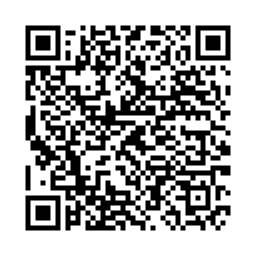 Информационный центр по лизингуhttps://xn--12-9kcqjffxnf3b.xn--p1ai/uslugi/chto-takoe-lizing-i-v-chem-ego-osobennost/ 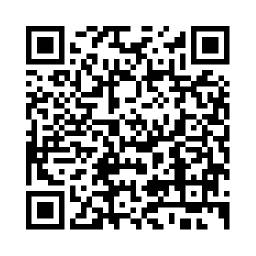 